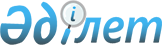 О повышении базовых ставок земельного налога и ставок единого земельного налога на не используемые в соответствии с земельным законодательством Республики Казахстан земли сельскохозяйственного назначения Зерендинского района
					
			Утративший силу
			
			
		
					Решение Зерендинского районного маслихата Акмолинской области от 15 апреля 2015 года № 36-301. Зарегистрировано Департаментом юстиции Акмолинской области 18 мая 2015 года № 4797. Утратило силу решением Зерендинского районного маслихата Акмолинской области от 16 февраля 2018 года № 19-153
      Сноска. Утратило силу решением Зерендинского районного маслихата Акмолинской области от 16.02.2018 № 19-153 (вводится в действие со дня официального опубликования).

      Сноска. Заголовок решения - в редакции решения Зерендинского районного маслихата Акмолинской области от 23.12.2016 № 8-66 (вводится в действие со дня официального опубликования).

      Примечание РЦПИ.

      В тексте документа сохранена пунктуация и орфография оригинала.
      В соответствии со статьями 386, 444 Кодекса Республики Казахстан "О налогах и других обязательных платежах в бюджет (Налоговый кодекс)" от 10 декабря 2008 года, статьей 6 Закона Республики Казахстан "О местном государственном управлении и самоуправлении в Республике Казахстан" от 23 января 2001 года, Зерендинский районный маслихат РЕШИЛ:
      Сноска. Преамбула с изменениями, внесенными решением Зерендинского районного маслихата Акмолинской области от 04.04.2016 № 2-11 (вводится в действие со дня официального опубликования).


      1. Повысить базовые ставки земельного налога и ставки единого земельного налога в десять раз на не используемые в соответствии с земельным законодательством Республики Казахстан земли сельскохозяйственного назначения Зерендинского района.
      Сноска. Пункт 1 с изменениями, внесенными решениями Зерендинского районного маслихата Акмолинской области от 04.04.2016 № 2-11 (вводится в действие со дня официального опубликования); от 23.12.2016 № 8-66 (вводится в действие со дня официального опубликования).


      2. Настоящее решение вступает в силу со дня государственной регистрации в Департаменте юстиции Акмолинской области и вводится в действие со дня официального опубликования.
      "СОГЛАСОВАНО"
      "15" 04 2015 года
					© 2012. РГП на ПХВ «Институт законодательства и правовой информации Республики Казахстан» Министерства юстиции Республики Казахстан
				
      Председатель сессии

К.Раскулов

      Секретарь районного маслихата

К.Аугалиев

      Аким Зерендинского района

А.Муратулы
